МИНИСТЕРСТВО ОБРАЗОВАНИЯ И НАУКИ РОССИЙСКОЙ ФЕДЕРАЦИИФЕДЕРАЛЬНОЕ ГОУДАРСТВЕННОЕ АВТОНОМНОЕ ОБРАЗОВАТЕЛЬНОЕ УЧРЕЖДЕНИЕ ВЫСШЕГО ОБРАЗОВАНИЯ«НАЦИОНАЛЬНЫЙ ИССЛЕДОВАТЕЛЬСКИЙ ЯДЕРНЫЙ УНИВЕРСИТЕТ «МИФИ»(НИЯУ МИФИ)ФАКУЛЬТЕТ ЭКСПЕРИМЕНТАЛЬНОЙ И ТЕОРЕТИЧЕСКОЙЙ ФИЗИКИКАФЕДРА ФИЗИКИ ЭЛЕМЕНТАРНЫХ ЧАСТИЦРеферат по космомикрофизике на тему:«Mirror world with mp = mn»Выполнил: студент группы M16-115Прохоров С. В.Преподаватель: Хлопов М.Ю.г. Москва2016ВВЕДЕНИЕ	В 1956 году Ли и Янг представили работу, в которой они предполагали, что пространственная чётность в слабом взаимодействии не сохраняется (данное предположение было доказано экспериментально By Цзиньсян в 1957 году в β- распаде 60Co).  В ней впервые была рассмотрена возможность существования зеркальных партнеров обычных частиц. Поскольку Р-четность не сохраняется, возникает неэквивалентность левых и правых систем координат. Наличие зеркальной материи позволяло компенсировать асимметрию слабых взаимодействий обычных частиц. В роли таких зеркальных частиц сначала рассматривали античастицы. Однако открытие в 1964 году CP-нарушение в процессах распада нейтральных каонов (опыт Фитча) указало на ошибочность такого выбора зеркальных партнёров. В 1966 году Кобзаревым И.Ю, Окунем Л.Б. и Померанчуком И.Я. было показано, что если в качестве зеркальных партнёров нельзя выбрать античастицы, то зеркальные частицы не могут принимать участие в тех же взаимодействиях, что и обычные частицы. В гипотезе о зеркальных мирах предполагается, что частицы нашего мира могут взаимодействовать с зеркальными частицами лишь гравитационно[2-3]. 	Как известно, каждая частица характеризуется свои набором параметров (масса, заряд, спин, время жизни и т.д.). Данный реферат рассматривает зеркальный мир, который строится на предположении равенства массы нейтрона и протона.ЗЕРКАЛЬНЫЙ МИР С Мp = Мn	Современные оценки масс нейтрона и протона равны:mn = 939,565 МэВ;mp = 938,272 МэВ.Нейтрон, находящийся в свободном состоянии подвергается β-распаду:В модели зеркального мира, где массы протона и нейтрона равны, данный  процесс запрещён. Следовательно, нейтрон будет являться стабильной частицей, как в ядре, так и в свободном состоянии. Данная модель не включает в себя механизм инфляции и бариосинтеза на ранних этапах развития рассматриваемой зеркальной Вселенной. В тоже время можно сделать предположений об инфляции - энергия  поля, обуславливающего инфляционную стадию расширения, превращается в энергию обычных частиц. Так же можно сделать предположение и о наблюдаемом избытке барионов в нашей Вселенной. Предполагая, что начальные условия в нашем и зеркальном мире симметричны – если в нашем мире преобладает материя, то в зеркальном мире будет преобладать антиматерия. Можно предположить, что в зеркальном мире так же существует три поколения фермионов, различаясь только массами и «ароматом», как и в нашем мире;  12 переносчиков взаимодействия (8 глюонов, 3 переносчика слабого взаимодействия, 1 бозон Хиггса). Взаимодействия между частицами в этом мире аналогичны соответствующим взаимодействиям между частицами в нашем мире. Более подробно остановимся на нуклеосинтезе. 	Эпоха нуклеосинтеза предположительно существовала с 1 секунду по 3 минуту после Большого Взрыва. Температура в начале этой эпохи составляла порядка 1МэВ, в конце порядка1кэВ.	Нейтрон-протонное соотношение  определяется формулой:где n и p соответствует концентрации нейтронов и протонов,  - разница масс нейтрона и протона. В рассматриваемой модели mp = mn , следовательно разница масс будет равна «0», а нейтрон-протонное соотношение примет вид:Поскольку в нашей модели, как было выяснено выше, нейтрон и протон стабильны, дальнейшего изменения соотношения между числом протонов и нейтронов не будет.	Термоядерные реакции в зеркальном мире начинаются с образованием дейтерия в реакции:В следствии расширении Вселенной, не все нейтроны и протоны успевают образоваться в дейтерий, оставаясь свободным.При дальнейшем нуклеосинтезе происходит образовании новых веществ, таких как тритий, гелий-4: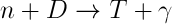 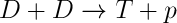 или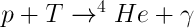           или           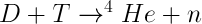 Можно оценить массовые доли водорода и гелия-4, которые даються, формулами:в реальном же мире эти соотношения равны 0,75 и 0,25 соответственно. В данном варианте зеркального мира будет доминировать гелий-4. Так как соотношение числа систем, которые могут находиться в двух возможных энергетических состояниях, описывается распределением Больцмана, то число протонов можно оценить следующим образом. Система из двух протонов и двух нейтронов может находиться в двух состояниях: свободное — нуклоны 2p+2n или связанное — ядро гелия.Соотношение числа систем в этих состояниях также определяется с помощью формулы:где Изначально это соотношение равно 1, но с уменьшением температуры оно будет также уменьшаться.Распад и образование ядер будут происходить, пока средняя температура не станет меньше энергии связи в ядрах. Далее отношение числа свободных нуклонов к числу ядер гелия меняться не будет. И концентрация водорода может быть найдена с помощью выражения: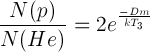 где T3 — температура закалки.Стоит отметить, что нейтроны образуются и исчезают в ранней Вселенной в результате процессов слабого взаимодействия:Температура закалки определяется выражением: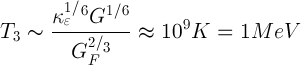 где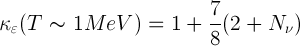 так как предполагаем, что все сорта нейтрино дают равный вклад.Таким образом, концентрация водорода будет очень близка к 0.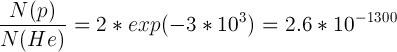 Можно показать рождение других веществ, отличающегося малой концентрацией - литий, гелий-3: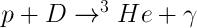 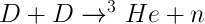             или 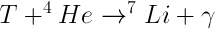 Так же можно предположить рождение более тяжелых веществ, таких, как берилий-8, углерод:	Нестабильность более тяжелых веществ, на примере изотопа 8Be может быть подтверждена с помощью полуэмпирической формулы Вайцзеккера для энергии связи ядраEсв(A,Z)=a1A-a2A2/3-a3Z2/A1/3-a4(A/2 – Z)2/A +a5A-3/4,где коэффициенты а1=15.75 МэВ, а2 = 17.8 МэВ, а3=0.711 МэВ, а4=23.7 МэВ, а значение a5 для чётно-чётных ядер  равно 34 МэВ. Удельная энергия связи для ядра 8Be Есв/A = 7.01МэВ/нуклонСтоль малое значение удельной энергии связи свидетельствует о нестабильности 8Be. В данном варианте зеркального мира, как было показано выше, будет доминировать 4He. Можно представить эволюцию зеркального мира. Будем предполагать, что эволюция звезд в данном зеркальном мире будет аналагично теории эволюции звезд в нашем мире.  Логично предположить, что доминирующий гелий-4 может сформироваться в зеркальные гелиевые звёзды с процессом горение гелия-4. Звезда будет иметь гелиевое ядро, что соответствует на эволюционной карте «красному гиганту» в нашем мире. При значениях температуры и плотности порядка 108 K и 104 г/см3 соответственно, начинается так называемая тройная реакция с участием ядер гелия 34He  12C (см. выше). Наряду с рассмотренной реакцией возможна реакция с образованием кислорода 12C + 4He  16O + . На данном этапе гелиевая зеркальная звезда соответствует сверхгиганту в нашем мире.  Её ядро под действием сил гравитации начинает сжиматься. По мере сжатия растут температура и плотность, и начинается новая последовательность термоядерных реакций. В таких реакциях синтезируются все более тяжёлые элементы: кислород, углерод, неон, кремний и железо: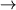 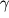 16O + 4He  20Ne + 14N + 4He  18F + В результате по мере образования всё более тяжёлых элементов Периодической системы, из кремния синтезируется железо-56. На этой стадии дальнейший экзотермический термоядерный синтез становится невозможен поскольку ядро железа-56 обладает максимальным дефектом массы и образование более тяжёлых ядер с выделением энергии невозможно. Поэтому когда железное ядро звезды достигает определённого размера, то давление в нём уже не в состоянии противостоять весу вышележащих слоёв звезды, и происходит незамедлительный коллапс ядра с нейтронизацией его вещества. Так что возможны образования в конечном счете нейтронных звезд.ЗАКЛЮЧЕНИЕВселенная в таком зеркальном мире будет состоять в основном из гелия-4. Концентрация водорода близка к «0» - порядка 2,6*10^(-1300). В связи с почти нулевой концентрацией водорода, будет отсутствие звезд, в которых происходит процесс горения водорода. Предположительно, доминирующий 4He может сформироваться в зеркальные гелиевые звёзды с процессом горение гелия-4. Также возможно образование нейтронных звезд. Эволюция звезд в зеркальном мире будет проходить в «укороченном» варианте, чем в нашем, за счет доминирующего гелия-4. Синтез тяжелых элементов будет проходить по каналам, отличающимся от каналов в нашем мире. В частности, с отсутствием первичного водорода, и доминированием гелия-4 можно предположить, что данный зеркальный мир будет «беднее» нашего. На данном зеркальном мире, кандидатом на роль скрытой массы напрашивается гелий-4. В таком случае барионная скрытая масса Вселенной может сформировываться в большие сгустки (такие как зеркальные звезды), это может привести к наличию примеси зеркального вещества в обычном веществе. Список литературыЛи и Янг, «Вопрос о сохранении равенства в слабых взаимодействиях», Phys. Rev., 1956 Кобзарев И.Ю., Окунь Л.Б., Померанчук И.Я., «О возможности   экспериментального обнаружения зеркальных частиц», ЯФ 3 1154(1966)Окунь Л.Б., «Зеркальные частицы и зеркальная материя: 50 лет гипотиз и поисков», УФН, 2007.Лучков Б.И., Июдин А.Ф. Ядерная астрофизикаЕмельянов В. М., Белоцкий К. М. Лекции по основам электрослабой модели и новой физике: Учебное пособие. – М.: МИФИ, 2007.Хлопов М. Ю. Основы космомикрофизики. – М.: УРСС, 2004. Окунь Л.Б. Физика элементарных частиц. – М.: Наука, 1988.Окунь Л.Б. «Зеркальные частицы и зеркальная материя» // УФН,  т.117, №4, 2007;Максименко О.  «Зеркальная материя — начало пути» //Наука и жизнь,  №12, 2007; Бронников К.А., Рубин С.Г., «Лекции по гравитации и космологии», М.: МИФИ, 2008. Перкинс Д., «Введение в физику высоких энергий», М.: Энергоатомиздат, 1991 Блинников С.И., Хлопов М.Ю., «О возможных проявлениях «зеркальных» частиц» ЯФ 36 809(1982) Рыжов В.Н. «Звездный нуклеосинтез – источник происхождения химических элементов». ( http://www.astronet.ru/db/msg/1167293)